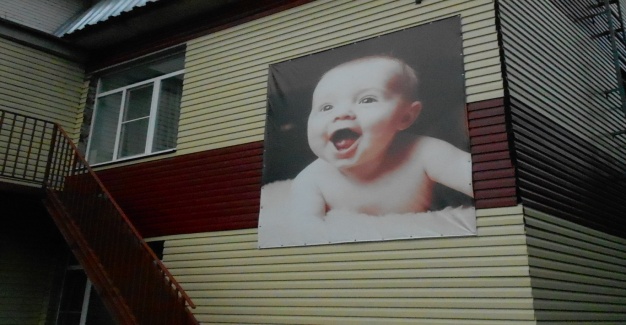 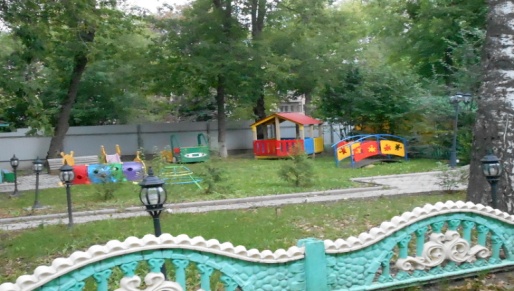 Часть конференцииМесто проведения :ДЗАВОБольшая Московская,д.61Конференц-залДата проведения: 24 октября 2017 годаРегистрация : 10.00-11.00Начало конференции : 11.0011.00-11.10-Открытие конференции. Вступительное слово.Кирюхин Александр Викторович, директор департамента здравоохранения Администрации Владимирской области ; Горячева Лариса Александровна, главный врач государственного казенного учреждения здравоохранения Владимирской области «Владимирский дом ребенка специализированный»11.10-11.20 Тема выступления: «Современные направления восстановительного лечения ГКУЗ ВО «ВЛРС».Докладчик: Кузнецова Марина Валерьевна ,заведующая отделением восстановительного лечения ,г. Владимир11.20-11.30 Тема выступления: «Особенности восстановительного лечения: ЛФК и массаж у детей с аутистическим спектром поведения.Докладчик: Талызина Лариса Владимировна, старший воспитатель отделения восстановительного лечения ГКУЗ ВО «ВДРС», г.Владимир11.30-11.40 Тема выступления: «Куклотерапия при адаптации детей раннего возраста в отделении восстановительного лечения с поражением ЦНС и нарушением психики».Докладчик : Скляренко Татьяна Евгеньевна, воспитатель ,г. Владимир11.40-11.50 Тема выступления: «Интеграция детей с ОВЗ»Докладчик: Разина Ольга Николаевна, врач- реабилитолог, ЛФК, г.Кострома11.50-12.00 Тема выступления: «Реабилитация детей в условиях Дома ребенка»Докладчик: Смирнова Ольга Васильевна, врач- невролог, г.Кострома.12.00-12.10 Тема выступления: «Работа дефектолога в группе реабилитации в Доме ребенка»Докладчик: Буярова Юлия Юрьевна, учитель- дефектолог, г.Кострома.12.10-12.20 Тема выступления: «Информационные и коммуникативные технологии в процессе восстановительного лечения детей с поражением ЦНС и нарушением психики».Докладчик: Филиппова Мария Анатольевна, учитель-дефектолог, г.Владимир12.20-12.30 Тема выступления:«Особенности кинезитерапии при восстановительном лечении детей с синдромом Дауна»Докладчик : Сотнева Ольга Борисовна, инструктор ЛФК, г. Владимир12.30.12.40 Тема выступления: «Новые тенденции в восстановительном лечении по развитию речи у детей с поражением ЦНС и нарушением психики».Докладчик: Юркевич Анна Антоновна, логопед г. Владимир12.40-12.50 Тема выступления : «Мнемотехника в познавательном развитии детей с ЗПРР.»Докладчик: Крутоярова Татьяна Леонидовна, воспитатель, г.Владимир12.50-13.00 Подведение итогов конференции. Закрытие Iчасти конференции.Горячева Лариса Александровна, главный врач государственного казенного учреждения здравоохранения Владимирской области «Владимирский дом ребенка специализированный».13.00-13.20 Выдача документов об участии в конференции.II  .  Часть конференцииМесто проведения:  ГКУЗ ВО «ВДРС»Проспект Ленина 69А13.50-14.10 Кофе-брейк14.10-16.00 Работа по секциям16.00 Закрытие II части конференцииГосударственное казенное учреждение здравоохранения Владимирской области «Владимирский дом ребенка специализированный»Межрегиональнаянаучно-практическая конференция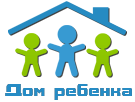 «Современные технологии восстановительного лечения у детей раннего возраста с поражением ЦНС и нарушением психики»программа2017